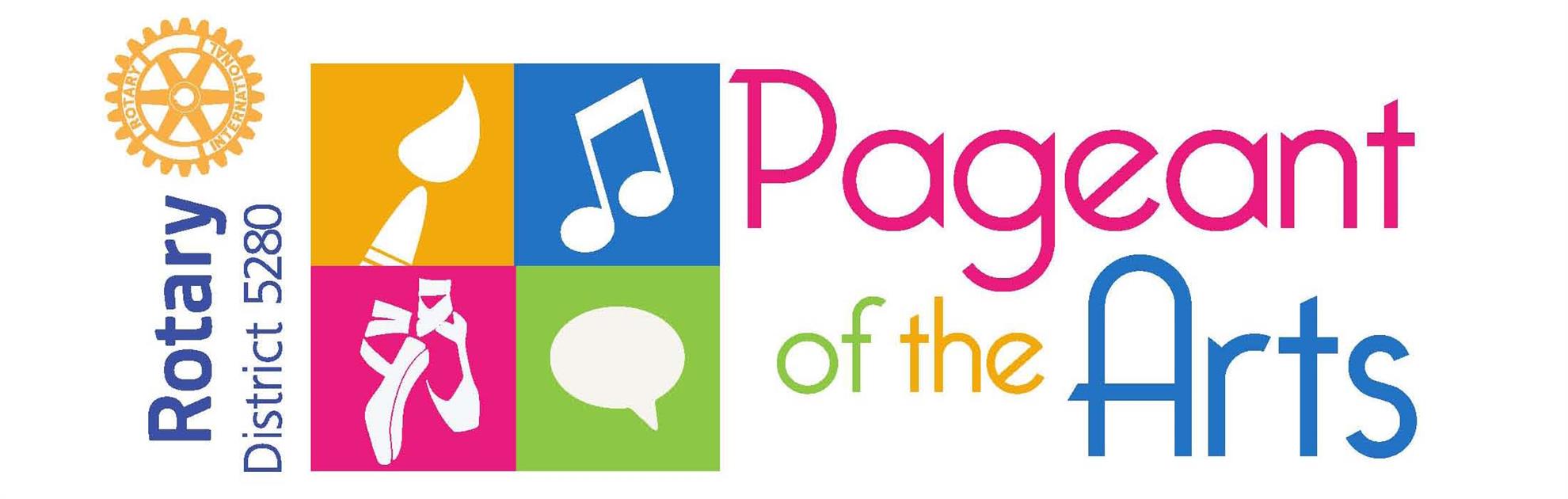 Showcase your talentwin prize moneyApplications Due February 28, 2023HIGH SCHOOL AGE CONTEST IN ONE OF 5 ARTSAreas of competition:  ART (2 or 3d), DANCE, SPEECH, MUSIC/Instrumental, MUSIC/VocalPrizes for each category:  1st place $1,000* 2nd place $500 * 3rd place $250.00This is a Two Step competition – at the local Rotary Club of __________________, compete on March ________, 2023 Applications due by February 28.  Winners then participate in District-wide competition (usually about 10-15 competitors in each category) Saturday, April 15, 2023.Citywide competition location:  The Salvation Army Community Center, Glendale CA 91204Detailed rules for each contest at Rotary5280.org/Pageant-of-the-Arts. Contact your local Rotary Club, ____[club name]___________Call, text or email ___[club contact name and contact info]______	